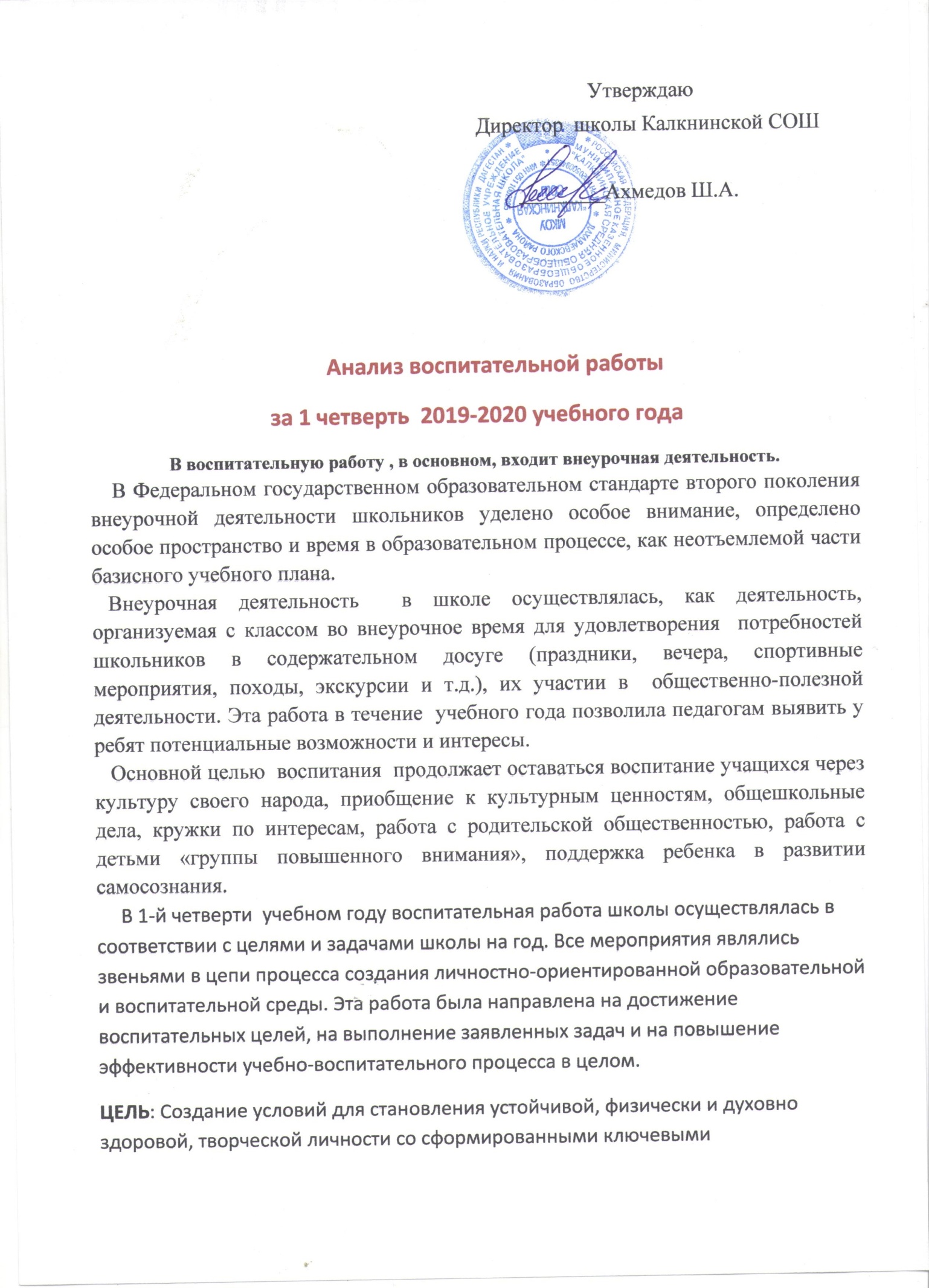 1. Формировать гражданско-патриотическое сознание, развивать чувства сопричастности к истории малой Родины.23. Усилить работу по нравственному воспитанию учащихся, предотвращению конфликтов, воспитанию толерантности, уделять больше внимания укреплению дружеских отношений между учащимися.4. Проводить профилактику асоциальных явлений в детской и подростковой среде.5. Развивать у учащихся инициативу, стремление к самообразованию, саморазвитию, самоуправлению, способности к успешной социализации в обществе и культуру межличностных отношений.5. Продолжать формировать и развивать систему работы с родителями и общественностью.6. Продолжить укрепление школьных традиций. Способствовать созданию крепкого школьного коллектива.  9. Совершенствовать систему работы с классными руководителями.  Проводить мониторинг и контроль ВР.10. Совершенствовать работу по организации детского самоуправления.11. Совершенствовать систему работы дополнительного образования.Исходя из целей и задач воспитательной работы, были определены приоритетные направления воспитательной деятельности школы на 1 четверть : -гражданско-патриотическое воспитание;-духовно-нравственное воспитание;-экологическое воспитание;-физкультурно-оздоровительное воспитание;-самоуправление;- профориентационное и трудовое воспитание;- семейное воспитание.   В течение четверти  воспитательная работа строилась в соответствии с «Планом воспитательной работы  школы», основные  направления которой являются:- взаимодействие школы и семьи;- социально-педагогическая профилактика подростков (ведение здорового образа жизни);- воспитание гражданственности, патриотизма, уважение к правам, свободам и обязанностям человека;- воспитание нравственных чувств и этического сознания;- воспитание толерантности учащихся;- - профилактические беседы с подростками о запрете вредных привычек;- воспитание трудолюбия, творческого отношения к учению, труду, жизни;- профилактика безнадзорности и правонарушений несовершеннолетних;- - воспитание ценностного отношения к природе, окружающей среде (экологическое воспитание).   Главная идея воспитательной системы школы продолжается в приоритетном развитии актуальных и творческих возможностей учащихся, их способностей и потребностей готовности к самореализации, освоение различных компетенций.    Целью внеклассной деятельности являлось повышения уровня самореализации школьников, развитие их творческих, интеллектуальных, научных, художественных, технических, спортивных, коммуникативных способностей.    Действенность осуществления функций планирование воспитывающей деятельности  нашли свое отражение в реализации конкретных дел в каждом классе, в традиционных мероприятиях классов и школы, которые были определены в задачах классных коллективов на учебный год.   В целом, воспитательная работа в классах была многоплановая и разносторонняя. Многие классные руководители методически грамотно оформляют планы воспитательной работы; конкретные цели и задачи в каждом классе определяют реальные дела на всю четверть. Работа классных руководителей ведется в четкой координации деятельности классного коллектива с родителями учащихся, общественностью и сложившимися традициями школы, с опорой на законодательную базу РФ.   Самая главная работа по воспитанию учащихся в школе отводится классным руководителям. Именно они должны создавать условия для реализации  способностей  детей и создавать благоприятный морально-психологический климат в коллективе.                   1.  Анализ работы классных руководителей           (Смысл жизни классного руководителя - классный коллектив. Он определяет нашу позицию, творческий принцип)Перед каждым классным руководителем стояли, практически, одни и те же вопросы: как воспитывать сегодня? Какую цель преследовать? Какие методы воздействия сегодня могут стать полезными, а какие, наоборот, пойдут во вред? Сейчас как никогда важно формирование жизнестойкой, жизнеспособной личности.)      Анализ и изучение работы классных руководителей  с классным коллективом показал, что деятельность большинства классных коллективов направлена на реализацию общешкольных и социально значимых задач, справедливые и разумные требования предъявляются и принимаются большинством учащихся, дети умеют распределить между собой работу, стремятся к общению в свободное время.   	Большое внимание  уделялось проведению тематических классных часов. Проблемы, обсуждаемые на классных часах, способствуют повышению  учебной мотивации и повышению качества учебы, повышению дисциплины, нравственному воспитанию. Многие классные руководители ставят задачу проведения тематических классных часов, совершенствования их содержания и эффективности на предстоящий учебный годНадо отметить, что в школе 13  классных руководителей, все провели  открытые мероприятия по графику. График открытых классных часов в МКОУ «Калкнинская                                    на 2019-2020 год.Из них провели одно мероприятие - «День учителя», который прошел на высшем уровне. Провела мероприятию классный руководитель 7 класса Абакарова Р.Г.              Все  классные руководители проводили недельные классные часы, принимали активное участие  в традиционных школьных делах (КТД к различным праздникам), особенно среднее  звено, то есть ученики 6-8 классов                   2.  Анализ внеурочных общешкольных мероприятий:	 Участие класса во всех общешкольных мероприятиях помогают классному руководителю заполнить досуг школьника интересными и познавательными, веселыми и развлекательными мероприятиями, тем самым, сведя к минимуму влияние улицы, что особенно важно для старшеклассников. Воспитательная работа строилась по системе коллективно-творческих дел (КТД).За четверть были проведены следующие мероприятия общешкольного масштаба:- День знаний;	- Мы помним Беслан;_Ко Дню Единства народов Дагестана- День Учителя;- Золотая осень;- День рождение РДШ - Осенний бал               В ходе организации традиционных школьных дел прослеживалось обязательная цепочка технологических звеньев. Главное всей работы заключалось в том, что учащиеся приобретали навыки организации и управления в творческой, интересной для них форме              Подтверждением успешности традиционных школьных мероприятий является то, что  практически все учащиеся называют каждое из этих дел, запомнившихся своей яркостью, интересным содержанием, разнообразием, полезными знаниями, состязательностью. Данные факты говорят о том, что наши традиции сохраняются благодаря усилиям всех тех учителей, которые активно, творчески поддерживают и развивают их.   Такая структура воспитательной работы позволяет охватить всех учащихся школы, исходя из их склонностей и интересов, способствует всестороннему развитию личности каждого ребенка.         3. Так же наши ученики в 2019-2020 учебном году принимали участие на районных, республиканских конкурсах  и соревнованиях.	                          Результаты приведены в таблице :                  4.  В школе имеется и дополнительное образование	Целью дополнительного образования является выявление и развитие способностей каждого ребёнка, формирование свободной, физически здоровой, творчески мыслящей личности, обладающей прочными базовыми знаниями. Главной задачей школы является создание условий для реализации потребностей учащихся и их родителей в дополнительных образовательных услугах. В 2018-2019 учебном году в Калкнинской СОШ работали творческие объединения разных направлений . Например кружки:  В прошлом учебном году в школе проводились 18 предметных кружков                                                                                                           Расписание кружковых занятий Калкнинской СОШ                                  на 2019-2020 учебный год.                                                                         	Занятость учащихся школы в кружках и секциях составила 80% от общего числа учащихся школы…..	   Условия, созданные в школе для внеурочной деятельности , способствуют развитию творческих способностей учащихся, их личному развитию и социализации.     Повышение уровня самооценки, проявление инициативы – это тот результат, к которому мы стремимся. К тому же у ребенка меньше остается незанятого времени, значит, меньше времени он будет бесцельно слоняться по улицам, снижается риск попадания в неблагоприятные  компании.    Критериями оценки результатов работы кружков являются те знания и умения, которые дети показывают в школьных мероприятиях, олимпиадах, конкурсах в рамках учебно-воспитательной работы школы.        В целом  блок дополнительного образования успешно осуществлялся на базе школы.  В работе было  много интересных идей, находок и форм обучения. В основном педагоги и ребята активно принимали участие в различных  конкурсах и соревнованиях. Учащиеся   с удовольствием примели  полученные знания и навыки в различных областях жизни.  	На базе ДЮСШ работали секции по волейболу (тренер-преподаватель Абакаров  Г.М.), которые активно принимали участие по волейболу на районных , республиканских  соревнованиях.          Так же работали секции по борьбе (тренер – преподаватель Казимбег…..) . Команда по борьбе принимала участие и занимала призовые места на районных и зональных соревнованиях. Около 35 учащихся школы имели возможность в этом учебном году заниматься в секциях ДЮСШ.            Школа имеет связь с районным домом культуры, здесь занималось более 18 учащихся. В основном ученицы 8 класса и ученики 3 класса. Все они  принимали активное участие и занимали призовые места на районных и республиканских хореографических  конкурсах.                                         5. Работа  с родителями учащихсяПо настоящее время в школе сложится  система мероприятий, направленных на сотрудничество с родителями – это традиционные родительские собрания, заседания родительских комитетов, организация концертов для родителей, приглашение их на школьные праздники, спортивные мероприятия, оформление поздравлений  к праздникам. Следует отметить, что на хорошем уровне было организовано в течение года психолого-педагогическое просвещение родителей через общешкольные и классные родительские собрания. Основной упор делался на профилактику правонарушений среди подростков: беседы специалистов, лекции классных руководителей , педагогов и психолога.В 1-й четверти   проведено около 3 общешкольных родительских собраний, В каждом классном коллективе проведено не менее одного родительского  собрания в течении четверти. На собраниях поднимались вопросы взаимодействия семьи и школы, вопросы воспитания подростков и детей, вопросы по профилактике вредных привычек и т.д…………		В течение четверти велась постоянная работа с малообеспеченными, многодетными, неблагополучными семьями. С ними велась  постоянная работа как со стороны администрации школы, так и классными руководителями. Во второй четверти тоже  надо усилить контроль за неблагополучными семьями.                                                                6.  Анализ                  работы школьного ученического самоуправления                       за 1-ю четверть 2019-2020 учебного года. Современная школа – сложное социально-педагогическое образование, включающее в себя педагогический, ученический, родительские коллективы, различные объединения и организации детей и взрослых. Школьное ученическое самоуправление в Калкнинской СОШ работает семь лет. Ученическое самоуправление как общественное объединение учащихся, облеченное в эффективные организационные решения и нацеленное на системную организацию ученической жизни школы при конструктивном взаимодействии с администрацией на всех уровнях управления, прежде всего, на развитие всесторонне интересной и полезной ученической жизни. Участие учащихся в управлении школы расширяет сферу применения способностей и умений учащихся, дает каждому возможность развить талант, проявить инициативу, найти дело по душе. Знания и опыт, полученные в ученическом самоуправлении, сделают выпускников школы мобильными, востребованными в области управления, административно-хозяйственной работе, политике и других областях общественно значимой деятельности. Самоуправление даёт возможность подросткам попробовать себя в различных социальных ролях, накопить опыт общения, преодоления трудностей, испытать ответственность за свои поступки. Ученическое самоуправление – школа получения навыков социальных взаимоотношений, модель социальной деятельности, основанной на ценностях гражданского общества: демократии, свободе, плюрализме, уважения к закону. Основная цель работы органов ученического школьного самоуправления – формирование у учащихся готовности и способности выполнять систему социальных ролей человека. Ученическое самоуправление обеспечивает возможность каждому воспитаннику принимать участие в организаторской деятельности. Это помогает нам сделать процесс воспитания в школе поистине демократическим, открытым, гуманистическим. Принципами ученического самоуправления учащиеся считают:  Добровольность, равноправность, законность, гласность. Приоритет человеческих ценностей. Коллегиальность принятия решения. Уважение к интересам, достоинству и мнению каждого члена самоуправления. Основные заповеди школьного самоуправления: Не делайте другим того, чего не желаете себе. Творить для других добро, если для этого у вас есть возможность.  Будьте патриотами своей нации и своей страны. Защищайте Отчество. Будьте законопослушными, не допускайте нарушения правопорядка. В 1 четверти 2019-2020 учебного года через школьное ученическое самоуправление решались следующие задачи: -Привлечение малоактивных детей в процесс работы ШУС -Расширение перечня мероприятий, проводимых ШУС -Создание благоприятных условий для всестороннего развития личности. -Представление интересов учащихся в процессе управления ШУС. -Поддержка и развитие интересов учащихся в школьной жизни. -Организация досуга и отдыха учащихся. -Творческое развитие учащихся. -Помощь учащимся в реализации своих способностей в различных видах деятельности. -оказание помощи учащимся в познании себя и окружающих, в адаптации к жизни, социальной защите их прав и интересов во всех сферах жизнедеятельности, в осознании того, что личностное проявление каждого возможно только в коллективе. В 1-ой четверти 2019-2020 учебного года были созданы и утверждены нормативно - правовые документы ШУС: - Положение об ученическом самоуправлении - Положение о выборах органов ученического самоуправления -Положение о дежурстве классов по школе Была введена структура работы ШУС по различным направлениям. Сложившаяся структура школьного ученического самоуправления себя оправдывает и дает определенные результаты. Совет ШУС всегда был не только активным участником школьных мероприятий, но и уделял внимание вопросам организации дисциплины и порядка в школе. Старт в работе ШУС – это выборы. На сегодняшний день школьный ученический совет сформирован из лидеров классов и активных учеников школы (председатель школьного ученического самоуправления 2019-2020 учебного года Сулейманов М.М., ученик 11  класса). Старшеклассников увлекает процесс предвыборной кампании. Они активно участвуют в проведении собраний, выдвижении кандидатов от класса и в Совет школьного самоуправления, и на выборы лидера школы. С каждым годом растет число ребят, которые выдвигают свою кандидатуру самостоятельно. Очень часто это вполне оправданно. Некоторые стереотипы взаимоотношений в классе или количество лидеров в классе иногда не позволяют выдвинуть всех достойных ребят. Тем более радует активная позиция учащихся, которые стремятся быть не сторонними наблюдателями школьной жизни, а ее активными участниками. В каждом классе выбран актив класса, который организует дежурство по классу и школе, помогает классному руководителю в проведении внеклассных мероприятий, организации школьных праздников, мероприятий. На заседаниях Совета школьного ученического самоуправления обсуждались все вопросы школьной жизни, подготовка к мероприятиям, итоги их проведения, заслушиваются отчеты классных органов самоуправления. Силами актива школьного ученического самоуправления полностью обеспечивались такие направления работы школы, как организация и проведение школьных тематических мероприятий. Крупным делом, проведенным ученическим советом, стал День дублера. День дублера – это возможность для старшеклассников попробовать свои силы в обстановке, максимально приближённой к реальным условиям взрослой жизни, когда на их плечи ложится ответственность за обеспечение учебы и воспитания.Совет дисциплины и порядка. В прошлой четверти каждый класс дежурил по школе по заранее согласованному графику. В «Книгу дежурного» каждый класс заносит всех ответственных за посты, а также ежедневную оценку за дежурство. В конце недели эта книга берется на проверку организатором школы, так осуществляется контроль над организацией дежурства и порядка в школе. Организатором школы  и членами актива ШУС ежедневно проверялось выполнение утренней зарядки. В конце каждого месяца физорги классов сдают отчеты. Участвуя в объединениях по интересам и в органах самоуправления, ребята учатся таким необходимым в жизни человека качествам, как умение принимать решения, взаимодействовать с товарищами, командовать и подчиняться, помогать другим, осуществлять их предложения и привлекать к осуществлению собственных решений. Эмоциональные переживания, вызванные участием в общем деле, дают возможность с ранних лет ощутить себя гражданином своей страны, патриотом, человеком долга, совести и чести. Анализируя работу ШУС 1- ой четверти 2019-2020 уч. года, следует отметить следующие положительные результаты: - Вовлечение более 70% учащихся в школьные мероприятия - Широкий спектр выбора для участия в мероприятиях творческой, спортивной, интеллектуальной направленности - Информирование о деятельности ШУС на сайте образовательной организации и СМИ (Школьная газета «ПМЖ», афиша, школьное радио) При подведении итогов работы ШУС, следует отметить выявленные проблемы: - Отсутствие подготовки активистов ученического самоуправления. - Недостаточное взаимодействие между всеми участниками школьного самоуправления, вне зависимости от возраста и класса.           Исходя из полученных положительных результатов реализации целей и задач работы школьного ученического самоуправления первой четверти, а также на основании выделенных проблем, определить следующие  задачи на 2-ю четверть.- создать условий для становления и раскрытия личности ребёнка, развития и проявления его способностей, развития конкурентно - способной и социально - адаптированной личности. - Разработать и внедрить систему обучения активистов, которая обеспечит преемственность поколений. - Привлечь к работе новых активистов, пересмотреть методы работы с активом ШУС, поиск более эффективных методов. Воздействие на сознательность учащихся и их приобщения к общему делу.- Способствовать повышению уровня воспитанности учащихся, повышению роли ученического самоуправления.                                           7. Выводы и предложения:   Вся воспитательная работа велась с учетом возрастных, индивидуальных особенностей каждого ученика, стиля взаимоотношений  между педагогами и детьми, педагогами и родителями. Эффективность и действенность осуществления функций планирования нашли свое отражение в реализации конкретных дел в каждом классе, в традиционных мероприятиях  классов и школы.    В целом, воспитательная  работа в школе была  многоплановой и разносторонней. Воспитательная работа в школе главным образам опиралась на работу МО классных руководителей, Совета по профилактике с заместителем директора  по ВР, классными руководителями, социальным педагогом, педагогом-психологом, медицинским работником.   Реализованы планы совместной работы с учреждениями дополнительного образования, общественными организациями.   Подводя итоги за 1-ю четверть 2019-2020 учебный год, хочется отметить, что поставленные цели и задачи  в основном реализованы и выполнены. Коллектив учителей  и классных руководителей приложил достаточно усилий для реализации задач по воспитанию детского коллектива.  При всех  положительных  моментах работы  с детьми   остаются некоторые проблемы, что послужит основной задачей  воспитания на новый учебный год. За  истекший год было сделано немало, но остаются вопросы, над которыми необходимо работать:уровень посещаемости родительских собраний в некоторых классах остается по-прежнему низкий, что негативно влияет на поведение учащихся, успеваемость, отсутствие интереса к школьной жизни в целом, 	В этом случае необходимо активнее привлекать родителей к планированию воспитательной деятельности, разнообразить формы работы с родителями.             В 2018-2019 учебном году особое внимание следует уделить работе родительского всеобуча, администрации школы поставить на контроль организацию работы с родителями, эффективность которой помогает решить ряд проблем, связанных с обучением и воспитанием детей.   	8. Задачи внеурочной (воспитательной) деятельности в рамках ФГОС             на 2-ю  четверть 2019-2020 уч. года:1. Организация общественно-полезной и досуговой деятельность учащихся  совместно с общественными организациями, библиотеками, семьями учащихся.2. Включение учащихся в разностороннюю деятельность.3. Формирование навыков позитивного коммуникативного общения.4.Развитие навыков организации и осуществление  сотрудничества с педагогами, сверстниками, родителями в решении проблем.5. Воспитание трудолюбия, способности к преодолению трудностей, целеустремленности и настойчивости в достижении результата.6.Развитие позитивного отношения  к базовым общественным ценностям (человек, семья, Отечество, природа, мир, знание, труд, культура)- для формирование здорового образа жизни.7.Создание условий для эффективной реализаций основных целевых образовательных программ различного уровня, реализуемых во внеурочное время.8. Углубление содержания форм и методов занятости учащихся в свободное от учебы время9. Продолжать формировать и развивать систему работы с родителями и общественностью№классКл.руководительмесяцТема классного часа11кл Гасанова  П.Г.Май «Прощание с букварём»22кл Абакарова И.М.Март «8 марта»33 клИсмаилова К.И.Февраль«Зарница»44 «А» Абдуллаева С.Р.Апрель«Хлеб- всему голова»54 «Б» Идрисова Х.Ю.Ноябрь       «Мамы роднее нет»65 клМаммаева П.Г.Январь«Дружба»76 клИсаева З.А.Апрель«Дорога в космос»87 клАбакарова Р.Г.Март«8 Марта»98 клИбрагимова П.И.Май «9 май»109 «А» Ибрагимова Х.А.Январь«День образования Дагестана»119 «Б» Ахмедова Г.А.Февраль«Авганистан-Живая память»1210 клАммаева А.Ш.Май«День Победы»1311Бахмудова М.М.Май«Последний звонок»№Наименование конкурсаУчастник-учительУчастник-ученикРезультат1Республиканский конкурс сочинений «Книга-мой  друг и товарищ» Маммаева П.Г.Рабаданова Д.К 2-е место2Республиканский конкурс «Шаг в будущее»Аммаева А.Ш.Абакарова С.А.1-е место№ п/пНазвание кружкаДень проведенияВремя проведения     ФИО руководителя       кружка1«Лингвист»Среда12:50 минАхмедов А.А.2Русс. лит.Вторник15:00 минГаджиев Г.О.3«Юный филолог»Вторник(2кр)12:50 минМаммаева П.Г.4Оператор ЗВМВторник13:40минМутаев М.А5«Оператор ЭВМ»Среда15:00 минИбрагимов А.Р6«Пифагор»Пятница13:40 минБахмудова М.М.7«Физик»Четверг14:00 минАрсланбекова М.8«Лит. чирагъ»Четверг14:45 минМагомедова С.Г.9«Химик»Среда (2кр.)14:30 минАммаева А.Ш.10История Понедельник14:00 минИбрагимова П.И11ГеографияЧетверг 14:00минАхмедова Г.А.12Русский языкПятница11:45минАбдуллаева С.Р.13Шахматы Вторник(2ур.13:35минИбрагимов А.Р